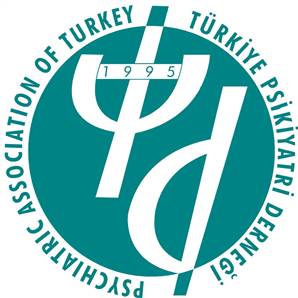 Başvuru Formu***Önemli uyarı: Son başvuru tarihi 11 Mart 2016'dır. Başvuruların en geç saat 17:00'a kadar tpd.meslegeilkadimbursu@psikiyatri.org.tr adresine gönderilmesi gerekmektedir. Uzmanlık eğitimine başlama tarihini gösteren belgenin başvuru formuyla birlikte gönderilmesi gerekmektedir.BAŞVURU SAHİBİNİN BİLGİLERİTC kimlik numarası :      Ad ve Soyad	    :      Baba adı                   :      Doğum tarihi           :      GSM numarası	    :      e-posta adresi	    :      Uzmanlık eğitimini almakta olduğu kurum:      Uzmanlık eğitimine başlama tarihi:      Üye olduğu TPD Şubesi:      